ПРОЄКТОСВІТНЬО-ПРОФЕСІЙНА ПРОГРАМА«ОБЛІК І АУДИТ»підготовки здобувачівдругого (магістерського) рівня вищої освіти за спеціальністю 071 «Облік і оподаткування»галузі знань 07 «Управління та адміністрування»Кваліфікація: магістр обліку і оподаткуванняСтандарт вищої освіти затверджено    наказом МОН України від «10» липня 2019 р. №958Київ – 2023ЛИСТ ПОГОДЖЕННЯ
освітньо-професійної програми«Облік і аудит»Проректор з науково-педагогічної роботи ______ Василь ШИНКАРУКНачальник навчального відділу _______________Ярослав РУДИКДекан економічного факультету _______________Анатолій ДІБРОВАГарант ОПП  _________________________________Тамара ГУРЕНКОПЕРЕДМОВАОсвітньо-професійна програма (ОПП) для підготовки здобувачів вищої освіти другого (магістерського) рівня за спеціальністю «Облік і оподаткування» містить обсяг кредитів ЄКТС, необхідний для здобуття відповідного ступеня вищої освіти; перелік компетентностей випускника; нормативний зміст підготовки здобувачів вищої освіти, сформульований у термінах результатів навчання; форми атестації здобувачів вищої освіти; вимоги до наявності системи внутрішнього забезпечення якості вищої освіти.Розроблено проєктною групою у складі:Гуренко Тамара Олексіївна, к.е.н., доцент кафедри обліку та оподаткування, гарант програми.Гуцаленко Любов Василівна, д.е.н., професор, завідувач кафедри обліку та оподаткування;Лазаришина Інна Дмитрівна, д.е.н., професор, завідувач кафедри статистики та економічного аналізу;Кузик Наталія Петрівна, к.е.н., доцент кафедри обліку та оподаткування;Колеснікова Олена Миколаївна, к.е.н., доцент кафедри обліку та оподаткування;Дерев’янко Світлана Іванівна, к.е.н., доцент кафедри обліку та оподаткування;Мошкун Катерина Володимирівна, здобувач вищої освіти другого магістерського) рівня за спеціальністю 071 «Облік і оподаткування»;Канцуров Олег Олександрович, д.е.н., доцент, виконавчий директор Інспекції із забезпечення якості Органу суспільного нагляду за аудиторською діяльністю (за згодою).Рецензії-відгуки зовнішніх стейкхолдерів (за наявності):Садовська Ірина Борисівна – доктор економічних наук, професор, завідувач кафедри обліку і оподаткування Волинського національного університету імені Лесі Українки.Засадний Богдан Андрійович – доктор економічних наук, доцент, завідувач кафедри обліку та аудиту Київського національного університету імені Тараса Шевченка.ОСНОВНІ ТЕРМІНИ ТА ЇХ ВИЗНАЧЕННЯ  У програмі терміни вживаються в такому значенні: автономність і відповідальність – здатність самостійно виконувати завдання, розв’язувати задачі і проблеми та відповідати за результати своєї діяльності; акредитація освітньої програми - оцінювання освітньої програми та/або освітньої діяльності закладу вищої освіти за цією програмою на предмет забезпечення та вдосконалення якості вищої освіти;атестація - це встановлення відповідності результатів навчання (наукової або творчої роботи) здобувачів вищої освіти вимогам освітньої (наукової, освітньо-творчої) програми та/або вимогам програми єдиного державного кваліфікаційного іспиту;атестація осіб на першому (бакалаврському) та/або другому (магістерському) рівнях вищої освіти може включати єдиний державний кваліфікаційний іспит, що проводиться за спеціальностями та в порядку, визначеними Кабінетом Міністрів України;атестація осіб, які здобувають ступінь молодшого бакалавра, бакалавра чи магістра, здійснюється екзаменаційною комісією, до складу якої можуть включатися представники роботодавців та їх об’єднань, відповідно до положення про екзаменаційну комісію, затвердженого вченою радою закладу вищої освіти (наукової установи);магістр - це освітній ступінь, що здобувається на другому рівні вищої освіти та присуджується закладом вищої освіти (науковою установою) у результаті успішного виконання здобувачем вищої освіти відповідної освітньої програми. Ступінь магістра здобувається за освітньо-професійною або за освітньо-науковою програмою. Обсяг освітньо-професійної програми підготовки магістра становить 90-120 кредитів ЄКТС, обсяг освітньо-наукової програми - 120 кредитів ЄКТС. Освітньо-наукова програма магістра обов’язково включає дослідницьку (наукову) компоненту обсягом не менше 30 відсотків;вища освіта – сукупність систематизованих знань, умінь і практичних навичок, способів мислення, професійних, світоглядних і громадянських якостей, морально-етичних цінностей, інших компетентностей, здобутих у закладі вищої освіти (науковій установі)  у відповідній галузі знань за певною кваліфікацією на рівнях вищої освіти, що за складністю є вищими, ніж рівень повної загальної середньої освіти; заклад вищої освіти – окремий вид установи, яка є юридичною особою приватного або публічного права, діє згідно з виданою ліцензією на провадження освітньої діяльності на певних рівнях вищої освіти, проводить наукову, науково-технічну, інноваційну та/або методичну діяльність, забезпечує організацію освітнього процесу і здобуття особами вищої освіти, післядипломної освіти з урахуванням їхніх покликань, інтересів і здібностей; галузь знань - гармонізована з Міжнародною стандартною класифікацією освіти широка предметна область освіти і науки, що включає групу споріднених спеціальностей;дисциплінарні компетентності – деталізовані програмі компетентності як результат декомпозиції компетентностей фахівця спеціальності (спеціалізації) певного рівня вищої освіти; європейська кредитна трансферно-накопичувальна система (ЄКТС) – система трансферу і накопичення кредитів, що використовується в європейському просторі вищої освіти з метою надання, визнання, підтвердження кваліфікацій та освітніх компонентів і сприяє академічній мобільності здобувачів вищої освіти; система ґрунтується на визначенні навчального навантаження здобувача вищої освіти, необхідного для досягнення визначених результатів навчання, та обліковується в кредитах ЄКТС; засоби діагностики – документи, що затверджені в установленому порядку, та призначені для встановлення ступеню досягнення запланованого рівня сформованості компетентностей студента при контрольних заходах; здобувачі вищої освіти – особи, які навчаються у вищому навчальному закладі на певному рівні вищої освіти з метою здобуття відповідного ступеня і кваліфікації; змістовий модуль – сукупність умінь, знань, цінностей, які забезпечують реалізацію певної компетентності; знання – осмислена та засвоєна суб’єктом наукова інформація, що є основою його усвідомленої, цілеспрямованої діяльності; знання поділяються на емпіричні (фактологічні) і теоретичні (концептуальні, методологічні); інтегральна компетентність – узагальнений опис кваліфікаційного рівня, який виражає основні компетентностні характеристики рівня щодо навчання та/або професійної діяльності; інтегрована оцінка – результат оцінювання конкретизованих завдань різних рівнів з урахуванням коефіцієнта пріоритетності (запланованого рівня сформованості компетентностей); інформаційне забезпечення навчальної дисципліни – засоби навчання, у яких системно викладено основи знань з певної дисципліни на рівні сучасних досягнень науки і культури, опора для самоосвіти і самонавчання (підручники; навчальні посібники, навчально-наочні посібники, навчально-методичні посібники, хрестоматії, словники, енциклопедії, довідники тощо); кваліфікаційний рівень – структурна одиниця національної рамки кваліфікацій, що визначається певною сукупністю компетентностей, які є типовими для кваліфікацій даного рівня; кваліфікація – офіційний результат оцінювання і визнання, який отримано, коли уповноважений компетентний орган установив, що особа досягла компетентностей (результатів навчання) за заданими стандартами; компетентність - здатність особи успішно соціалізуватися, навчатися, провадити професійну діяльність, яка виникає на основі динамічної комбінації знань, умінь, навичок, способів мислення, поглядів, цінностей, інших особистих якостей;комунікація – взаємозв’язок суб’єктів з метою передавання інформації, узгодження дій, спільної діяльності; кредит європейської кредитної трансферно-накопичувальної системи (далі – кредит ЄКТС) – одиниця вимірювання обсягу навчального навантаження здобувача вищої освіти, необхідного для досягнення визначених (очікуваних) результатів навчання; обсяг одного кредиту ЄКТС становить 30 годин. Навантаження одного навчального року за денною формою навчання становить, як правило, 60 кредитів ЄКТС; дипломна робота – це кваліфікаційна робота, що має на меті виконання виробничих завдань, спрямованих на організацію технологічного процесу (технічну підготовку, забезпечення функціонування, контроль) та управління (планування, облік, аналіз, регулювання) організацією та власне технологічним процесом; програми дипломних робіт зазвичай регламентовано певними професійними функціями й завданнями згідно з освітніми стандартами відповідних рівнів підготовки; дипломний проект – це кваліфікаційна робота, що присвячена реалізації виробничих завдань, переважна більшість яких віднесена до проектної та проектно-конструкторської професійних функцій; у межах цієї роботи передбачається виконання технічного завдання, ескізного й технічного проектів, робочої, експлуатаційної, ремонтної документації тощо; курсова робота – індивідуальне завдання, виконання якого спрямовано на організацію технологічного процесу (наприклад, технічну підготовку, забезпечення функціонування, контроль) та управління ним (планування, облік, аналіз, регулювання); курсовий проект – індивідуальне завдання виконання якого відноситься здебільшого до проектної та проектно-конструкторської діяльності; цей вид навчальної роботи може включати елементи технічного завдання, ескізні та технічні проекти, розроблення робочої, експлуатаційної, ремонтної документації тощо; виконання курсового проекту регламентується відповідними стандартами; методичне забезпечення навчальної дисципліни – рекомендації до супроводження навчальної діяльності студента за всіма видами навчальних занять, що містить, у тому числі інформацію щодо засобів та процедури контрольних заходів, їх форми та змісту, методів розв’язання вправ, джерел інформації; модульний контроль – оцінювання ступеню досягнення студентом запланованого рівня сформованості компетентностей за видами навчальних занять; навчальний елемент – мінімальна навчальна інформація самостійного смислового значення (поняття, явища, відношення, алгоритми); об’єкт діагностики – компетентності, опанування яких забезпечуються навчальною дисципліною; об’єкт діяльності – процеси, явища, технології або (та) матеріальні об’єкти на які спрямована діяльність фахівця (суб’єкта діяльності); незалежно від фізичної природи об’єкт діяльності має певний період (цикл) існування, який передбачає етапи: проектування (розроблення), протягом якого вирішуються питання щодо забезпечення певних його якостей та властивостей; створення (виробництва, впровадження); експлуатації, протягом якої об’єкт використовується за призначенням; відновлення (ремонту, удосконалення), яке пов’язане з відновленням властивостей якості, підвищенням ефективності тощо; утилізації та ліквідації; освітній процес – це інтелектуальна, творча діяльність у сфері вищої освіти і науки, що провадиться у закладі вищої освіти (науковій установі) через систему науково-методичних і педагогічних заходів та спрямована на передачу, засвоєння, примноження і використання знань, умінь та інших компетентностей у осіб, які навчаються, а також на формування гармонійно розвиненої особистості; освітня (освітньо-професійна, освітньо-наукова чи освітньо-творча) програма - єдиний комплекс освітніх компонентів (навчальних дисциплін, індивідуальних завдань, практик, контрольних заходів тощо), спрямованих на досягнення передбачених такою програмою результатів навчання, що дає право на отримання визначеної освітньої або освітньої та професійної (професійних) кваліфікації (кваліфікацій). Освітня програма може визначати єдину в її межах спеціалізацію або не передбачати спеціалізації;освітня діяльність - діяльність закладів вищої освіти, спрямована на організацію, забезпечення та реалізацію освітнього процесу;підсумковий контроль – комплексне оцінювання запланованого рівня сформованості дисциплінарних компетентностей; поточний контроль – оцінювання засвоєння студентом навчального матеріалу під час проведення аудиторного навчального заняття (опитування студентів на лекціях, перевірка та прийом звітів з виконання лабораторних робіт, тестування тощо); програма дисципліни – нормативний документ, що визначає зміст навчальної дисципліни відповідно до освітньої програми, розробляється кафедрою, яка закріплена наказом ректора для викладання дисципліни; результати навчання (Закон України «Про вищу освіту») - знання, уміння, навички, способи мислення, погляди, цінності, інші особисті якості, які можна ідентифікувати, спланувати, оцінити і виміряти та які особа здатна продемонструвати після завершення освітньої програми (програмні результати навчання) або окремих освітніх компонентів;результати навчання (Національна рамка кваліфікацій) – компетентності (знання, розуміння, уміння, цінності, інші особисті якості), які набуває та/або здатна продемонструвати особа після завершення навчання; рівень сформованості дисциплінарної компетентності – частка правильних відповідей або виконаних суттєвих операцій від загальної кількості запитань або суттєвих операцій еталону рішень; робоча програма дисципліни – нормативний документ, що розроблений на основі програми дисципліни відповідно до річного навчального плану (містить розподіл загального часу на засвоєння окремих навчальних елементів і модулів за видами навчальних занять та формами навчання); самостійна робота – діяльність студента з вивчення навчальних елементів та змістових модулів, опанування запланованих компетентностей, виконання індивідуальних завдань, підготовки до контрольних заходів; спеціалізація - складова спеціальності, що може визначатися закладом вищої освіти та передбачає одну або декілька профільних спеціалізованих освітніх програм вищої або післядипломної освіти;спеціальність - гармонізована з Міжнародною стандартною класифікацією освіти предметна область освіти і науки, яка об’єднує споріднені освітні програми, що передбачають спільні вимоги до компетентностей і результатів навчання випускників; стандарт вищої освіти - це сукупність вимог до освітніх програм вищої освіти, які є спільними для всіх освітніх програм у межах певного рівня вищої освіти та спеціальності;стандарт освітньої діяльності – це сукупність мінімальних вимог до кадрового, навчально-методичного, матеріально-технічного та інформаційного забезпечення освітнього процесу вищого навчального закладу й наукової установи; уміння – здатність застосовувати знання для виконання завдань та розв’язання задач і проблем; уміння поділяються на когнітивні (інтелектуально-творчі) та практичні (на основі майстерності з використанням методів, матеріалів, інструкцій та інструментів); якість вищої освіти - відповідність умов провадження освітньої діяльності та результатів навчання вимогам законодавства та стандартам вищої освіти, професійним та/або міжнародним стандартам (за наявності), а також потребам заінтересованих сторін і суспільства, що забезпечується шляхом здійснення процедур внутрішнього та зовнішнього забезпечення якості.Профіль освітньо-професійної програми «Облік і аудит» зі  спеціальності 071 «Облік і оподаткування»Перелік компонент освітньо-професійної програми«Облік і аудит» та їх логічна послідовністьПерелік компонент ОПП2.2. Структурно-логічна схема освітньо-професійної програми «Облік і аудит» Форма атестації здобувачів вищої освітиАтестація	випускників освітньо-професійної програми «Облік і аудит» спеціальності 071 «Облік і оподаткування» проводиться у формі публічного захисту магістерської кваліфікаційної роботи та завершується видачею документу встановленого зразка про присудження ступеня магістр із присвоєнням кваліфікації: «магістр обліку і оподаткування»Атестація здійснюється відкрито і публічно.Матриця відповідності програмних компетентностей компонентам освітньої програми «Облік і аудит»Матриця забезпечення програмних результатів навчання (ПРН) відповідними компонентами              освітньо-професійної програми «Облік і аудит»МІНІСТЕРСТВО ОСВІТИ І НАУКИ УКРАЇНИНАЦІОНАЛЬНИЙ УНІВЕРСИТЕТ БІОРЕСУРСІВ І ПРИРОДОКОРИСТУВАННЯ УКРАЇНИФакультет економічнийНАВЧАЛЬНИЙ ПЛАНпідготовки фахівців 2023 року вступуРівень вищої освіти	другий (магістерський)Галузь знань	07 «Управління та адміністрування»Спеціальність	071 «Облік і оподаткування»Освітня програма	Облік і аудитОрієнтація освітньої програми	освітньо-професійнаФорма навчання	деннаТермін навчання (обсяг кредитів ЄКТС)	1 рік і 4 місяці (90)На основі	ОС «Бакалавр»Освітній ступінь	МагістрКваліфікація	магістр обліку і оподаткуванняГРАФІК ОСВІТНЬОГО ПРОЦЕСУпідготовки фахівців другого (магістерського) рівня вищої освіти 2023 року вступу спеціальності «Облік і оподаткування»,освітньо-професійної програми «Облік і аудит»ПЛАН ОСВІТНЬОГО ПРОЦЕСУІІІ. СТРУКТУРА НАВЧАЛЬНОГО ПЛАНУЗВЕДЕНІ ДАНІ ПРО БЮДЖЕТ ЧАСУ, ТИЖНІПРАКТИЧНА ПІДГОТОВКАКУРСОВІ РОБОТИ І ПРОЕКТИVІІ. АТЕСТАЦІЯ ЗДОБУВАЧІВ ВИЩОЇ ОСВІТИ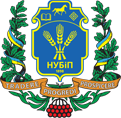 МІНІСТЕРСТВО ОСВІТИ І НАУКИ УКРАЇНИНАЦІОНАЛЬНИЙ УНІВЕРСИТЕТ БІОРЕСУРСІВ І ПРИРОДОКОРИСТУВАННЯ УКРАЇНИ1 - Загальна інформація1 - Загальна інформаціяПовна назва закладу вищої освіти та структурногопідрозділуНаціональний університет біоресурсів і  природокористування УкраїниЕкономічний факультетСтупінь вищої освіти та назва кваліфікації мовою оригіналуМагістр. Магістр обліку і оподаткуванняОфіційна назва освітньої програмиОсвітньо-професійна програма «Облік і аудит» підготовки здобувачів вищої освіти другого (магістерського) рівня вищої    освіти за спеціальністю 071 «Облік і оподаткування» галузі знань 07 «Управління та адміністрування»Тип диплому та обсяг освітньоїпрограмиДиплом магістра, одиничний90 кредитів ЄКТС, термін навчання 1 рік і 4 місяціНаявність акредитаціїАкредитація первинна. Акредитація спеціальності «Облік і оподаткування» освітнього ступеня «Магістр» проведена у 2018 році (наказ МОН України від 08.01.2019 р. № 13, сертифікат про акредитацію Серія УД №11006770. Строкдії сертифіката до 1 липня 2024 року.Цикл/рівеньНРК України – 7 рівень, FQ -ЕНЕА - другий цикл, ЕQF-LLL – 7 рівеньПередумовиУмови вступу визначаються «Правилами прийому до Національного університету біоресурсів і  природокористування України», затвердженими Вченою радою.Наявність базової вищої освіти. Підготовка фахівців з обліку і оподаткування проводиться за денною та заочною формами навчанняМова(и) викладанняУкраїнськаТермін дії освітньої програмиТермін дії освітньо-професійної програми «Облік і аудит» до 1 липня 2024 року.Інтернет-адреса постійногорозміщення опису освітньої програмиhttps://nubip.edu.ua/node/46601 2 - Мета освітньо-професійної програми2 - Мета освітньо-професійної програмиМетою освітньо-професійної програми є формування у майбутнього фахівця здатності динамічно поєднувати знання, уміння, комунікативні навички і спроможності  з автономною діяльністю та відповідальністю, загальні засади методології наукової та професійної діяльності під час вирішення завдань та проблемних питань у сфері обліку, контролю, аналізу та оподаткування підприємств агробізнесу, достатніх для ефективного виконання завдань інноваційного характеруМетою освітньо-професійної програми є формування у майбутнього фахівця здатності динамічно поєднувати знання, уміння, комунікативні навички і спроможності  з автономною діяльністю та відповідальністю, загальні засади методології наукової та професійної діяльності під час вирішення завдань та проблемних питань у сфері обліку, контролю, аналізу та оподаткування підприємств агробізнесу, достатніх для ефективного виконання завдань інноваційного характеру3 - Характеристика освітньо-професійної програми3 - Характеристика освітньо-професійної програмиПредметна область      (галузь знань, спеціальність, спеціалізація(за наявності))Галузь знань 07 Управління та адміністрування Спеціальність 071 Облік і оподаткуванняОрієнтація освітньої програмиОсвітньо-професійна програмаОсновний фокусОсвітньої  програми таспеціалізаціїСпеціальна, в галузі 07 «Управління та адміністрування», спеціальності 071 «Облік і оподаткування».Ключові	слова:	облік,	контроль,	аудит,	аналіз,оподаткуванняОсобливості освітньо- професійної програмиСпеціалізована підготовка фахівців спеціальності «Облік і оподаткування» для вирішення прикладних задач та наукової діяльності у предметній сфері знань. Передбачається надання фундаментальних теоретико-методичних знань та практичних навичок з економічних процесів та закономірностей у галузі обліку, аналізу, аудиту та оподаткування. Орієнтована на глибоку професійну підготовку сучасних аналітиків, фахівців у сфері обліку, аудиту та оподаткування, ініціативних та здатних до швидкої адаптації до вимог сучасного бізнес-середовища. Здійснюється інтегрована підготовка магістрів, що поєднує чітку практичну спрямованість навчання щодо організації бухгалтерського обліку, застосування його в управлінні підприємством, організації і методики аудиту та фінансового аналізу суб’єктів господарювання України різних форм власності та організаційно-правових форм.4.	Придатність випускників до працевлаштування та подальшого навчання4.	Придатність випускників до працевлаштування та подальшого навчанняПридатність допрацевлаштуванняЗгідно з чинною редакцією Національного класифікатора України: Класифікатор професій (ДК 003:2010) випускник з професійною кваліфікацією «магістр обліку і оподаткування» може працевлаштуватися на посади з професійними назвами робіт: 1231 – керівник фінансових, бухгалтерських, економічних, юридичних та адміністративних підрозділів та інші керівники  (головний бухгалтер, головний касир, головний ревізор, головний економіст, директор фінансовий, завідувач каси, завідувач цехової бухгалтерії, керівник (директор, начальник та ін.) департаменту, начальник контролюючого відділу, начальник фінансового відділу;  2411 – професіонал в галузі аудиту та бухгалтерського обліку: 2411.1  – наукові  співробітники  (аудит,  бухгалтерський  облік): молодший науковий співробітник (аудит, бухгалтерський облік); науковий співробітник (аудит, бухгалтерський облік); науковий співробітник-консультант (аудит, бухгалтерський облік); 2411.2 – аудитори та кваліфіковані бухгалтери (аудитор, аудитор системи якості, бухгалтер-експерт, бухгалтер-ревізор, екологічний аудитор, консультант з податків і зборів); 2419.3 – професіонали державної служби (державний аудитор, спеціаліст-бухгалтер та ін.); 2441.2 – економіст з бухгалтерського обліку та аналізу господарської діяльності, економіст з податків і зборів, економіст з фінансової роботи, економічний радник, консультант з економічних питань, член ревізійної комісії.Придатність допрацевлаштуванняМісця працевлаштування. Відповідні посади у фінансових, бухгалтерських, економічних та адміністративних підрозділах підприємств, установ та організацій.Подальше навчанняМагістр зі спеціальності «Облік і оподаткування» має право продовжити навчання на третьому (освітньо-науковому) рівні освіти (доктор філософії)5 - Викладання та оцінювання5 - Викладання та оцінюванняВикладання та  навчанняСтуденто-центроване навчання, технологія проблемного і диференційованого навчання, технологія інтенсифікації та індивідуалізації навчання, технологія програмованого навчання, інформаційна технологія, технологія розвивального навчання, кредитно-трансферна система організації навчання, електронне навчання в системі ЕLEARN, самонавчання, навчання на основі досліджень.Викладання проводиться у вигляді: лекції, мультимедійної лекції, інтерактивної лекції, семінарів, практичних занять, лабораторних робіт, самостійного навчання з використанням підручників, посібників та конспектів, законодавчої бази, консультації з викладачами, підготовка кваліфікаційної роботи магістра.ОцінюванняВиди контролю: поточний, тематичний, періодичний, підсумковий, самоконтроль.Екзамени, заліки та диференційовані заліки проводяться відповідно до вимог "Положення про екзамени та заліки у Національному	університеті	біоресурсів і природокористування України" (2021 р).У НУБіП України використовується рейтингова форма контролю після закінчення логічно завершеної частини лекційних та практичних занять (модуля) з певної дисципліни. Її результати враховуються під час виставлення підсумкової оцінки.Рейтингове оцінювання знань студентів не скасовує традиційну систему оцінювання, а існує поряд із нею й робить систему оцінювання більш гнучкою, об’єктивною і сприяє систематичній та активній самостійній роботі студентів протягом усього періоду навчання, забезпечує здорову конкуренцію між студентами у навчанні, сприяє виявленню і розвитку творчих здібностей студентів.Оцінювання навчальних досягнень здійснюється за 100- бальною (рейтинговою) шкалою ЕКТС (ECTS), національною 4-х бальною шкалою («відмінно», «добре», «задовільно»,«незадовільно») і вербальною («зараховано», «не зараховано») системами.Підсумкова атестація: захист магістерської кваліфікаційної роботи6 – Програмні компетентності6 – Програмні компетентностіІнтегральна компетентністьЗдатність розв’язувати складні завдання і проблеми у сфері професійної діяльності з обліку, аналізу, контролю, аудиту, оподаткування або у процесі навчання, що передбачає проведення досліджень та/або здійснення інновацій та характеризується невизначеністю умов і вимогЗагальні компетентності (ЗК)ЗК01. Вміння виявляти, ставити та вирішувати проблеми.ЗК02. Здатність спілкуватися іноземною мовою. ЗК03. Навички використання інформаційних і комунікаційних технологій. ЗК04. Здатність проведення досліджень на відповідному рівні. ЗК05. Здатність генерувати нові ідеї (креативність). ЗК06. Здатність до пошуку, оброблення та аналізу інформації з різних джерел. ЗК07. Здатність працювати в міжнародному контексті.ЗК08. Здатність спілкуватися з представниками інших професійних груп різного рівня (з експертами з інших галузей знань/видів економічної діяльності). ЗК09. Цінування та повага різноманітності та мультикультурності. ЗК10. Здатність діяти на основі етичних міркувань (мотивів). ЗК11. Здатність оцінювати та забезпечувати якість виконуваних робіт. Спеціальні (фахові) компетентності (СК)СК01. Здатність формувати та використовувати облікову інформацію для прийняття ефективних управлінських рішень на всіх рівнях управління підприємством в цілях підвищення ефективності, результативності та соціальної відповідальності бізнесу.СК02. Здатність організовувати обліковий процес та регламентувати діяльність його виконавців у відповідності з вимогами менеджменту підприємства.СК03. Здатність застосовувати теоретичні, методичні і практичні підходи щодо організації обліку, контролю, планування та оптимізації податкових розрахунків. СК04. Здатність формувати фінансову звітність за міжнародними стандартами, коректно інтерпретувати, оприлюднювати й використовувати відповідну інформацію для прийняття ефективних управлінських рішень. СК05. Здатність застосовувати методи і методики аналітичного забезпечення сучасних систем менеджменту з урахуванням стратегії розвитку підприємства в умовах невизначеності, ризику та/або асиметричності інформації.СК06. Використовувати міжнародні стандарти контролю якості, аудиту, огляду, іншого надання впевненості та супутніх послуг з дотриманням вимог професійної етики в процесі практичної діяльності.СК07. Здатність формулювати завдання, удосконалювати методики та впроваджувати сучасні методи фінансового та управлінського обліку, аналізу, аудиту і оподаткування у відповідності зі стратегічними цілями підприємства.СК08. Здатність виконувати адміністративно-управлінські функції у сфері діяльності суб’єктів господарювання, органів державного сектору.СК09. Здатність здійснювати діяльність з консультування власників, менеджменту підприємства та інших користувачів інформації у сфері обліку, аналізу, контролю, аудиту, оподаткування.СК10. Здатність проводити наукові дослідження з метою вирішення актуальних завдань теорії, методики, організації та практики обліку, аудиту, аналізу, контролю та оподаткування.СК 11. Здатність застосовувати обліково-аналітичний та податковий інструментарій в управлінні діяльністю підприємств агробізнесу.Програмні результати навчанняПР01. Вміти розвивати та підвищувати свій загальнокультурний і професійний рівень, самостійно освоювати нові методи роботи та знання щодо комплексного бачення сучасних проблем економіки та управління.ПР02. Знати теорію, методику і практику формування облікової інформації за стадіями облікового процесу і контролю для сучасних і потенційних потреб управління суб’єктами господарювання з урахуванням професійного судження.ПР03. Вільно спілкуватися іноземною мовою усно і письмово при обговоренні результатів досліджень та інновацій.ПР04. Організовувати, розвивати, моделювати системи обліку і координувати діяльність облікового персоналу з урахуванням потреб менеджменту суб’єктів господарювання.ПР05. Володіти інноваційними технологіями, обґрунтовувати вибір та пояснювати застосовування нової методики підготовки і надання облікової інформації для потреб управління суб’єктом господарювання.ПР06. Визначати інформаційні потреби користувачів облікової інформації в управлінні підприємством, надавати консультації управлінському персоналу суб’єкта господарювання щодо облікової інформації.ПР07. Розробляти внутрішньофірмові стандарти і форми управлінської та іншої звітності суб’єктів господарювання.ПР08. Обґрунтовувати вибір оптимальної системи оподаткування діяльності суб’єкта господарювання на підставі діючого податкового законодавства.ПР09. Формувати фінансову звітність за національними та міжнародними стандартами для суб’єктів господарювання на корпоративному рівні, оприлюднювати й використовувати відповідну інформацію для прийняття управлінських рішень.ПР10. Збирати, оцінювати та аналізувати фінансові та нефінансові дані для формування релевантної інформації в цілях прийняття управлінських рішень.ПР11. Розробляти та оцінювати ефективність системи контролю суб’єктів господарювання.ПР12. Обґрунтовувати інноваційні підходи до інформаційного забезпечення системи контролю використання ресурсного потенціалу суб’єктів господарювання та органів державного сектору з урахуванням стратегії розвитку бізнесу.ПР13. Знати міжнародні стандарти контролю якості, аудиту, огляду, іншого надання впевненості та супутні послуги з дотриманням вимог професійної етики.ПР14. Обґрунтовувати вибір і порядок застосування управлінських інформаційних технологій для обліку, аналізу, аудиту та оподаткування в системі прийняття управлінських рішень з метою їх оптимізації.ПР15. Застосовувати наукові методи досліджень у сфері обліку, аудиту, аналізу, контролю та оподаткування та імплементувати їх у професійну діяльність та господарську практику.ПР16. Здійснювати публічні ділові і наукові комунікації задля вирішення комунікативних завдань державною та іноземними мовами.ПР17. Готувати й обґрунтовувати висновки задля консультування власників, менеджменту суб’єкта господарювання та інших користувачів інформації у сфері обліку, аналізу, контролю, аудиту, оподаткування.ПР18. Визначати актуальні проблеми та виявляти наукові факти у сфері теорії, методики, організації та практики обліку, аудиту, аналізу, контролю та оподаткування, робити науково - обґрунтовані висновки та розробляти пропозиції щодо їх вирішення.ПР19. Використовувати загальноприйняті норми поведінки і моралі в міжособистісних відносинах, професійній і науковій діяльності та підтримувати врівноважені стосунки з членами колективу (команди), споживачами, контрагентами, контактними аудиторіями.ПР20. Вміти проектувати, планувати і проводити пошукові і розвідувальні роботи, здійснювати їх інформаційне, методичне, матеріальне, фінансове та кадрове забезпечення.ПР 21. Володіти обліково-аналітичним і податковим інструментарієм та вміти їх застосовувати для забезпечення ефективного управління діяльністю підприємств агробізнесу.8 – Ресурсне забезпечення реалізації програми8 – Ресурсне забезпечення реалізації програмиКадрове забезпеченняПідготовка здобувачів вищої освіти здійснюється науково- педагогічними працівниками кафедри обліку та оподаткування і також кафедр статистики та економічного аналізу, глобальної економіки, фінансів у кількості 15 осіб, з яких 4 професора, доктора економічних наук, 11 доцентів, кандидатів наук. Випусковими кафедрами є кафедра обліку та оподаткування і кафедра статистики та економічного аналізу. Всі науково-педагогічні працівники, які задіяні у підготовці здобувачів вищої освіти за даною освітньо-професійною програмою, є штатними співробітниками НУБіП України, мають наукові ступені та вчені звання, а також підтверджений високий рівень наукової та професійної активності.Матеріально-технічне забезпеченняНавчально-лабораторна база структурних підрозділів економічного факультету дозволяє організовувати та проводити заняття з усіх навчальних дисциплін на достатньому	рівні. Забезпеченість навчальними приміщеннями, комп’ютерними робочими місцями, мультимедійним обладнанням відповідає потребі. Наявна вся необхідна соціально-побутова інфраструктура, кількість  місць у гуртожитках відповідає вимогам та потребі. Для проведення досліджень існує навчально-наукова лабораторія «Інформаційні технології в бухгалтерському обліку» кафедри обліку та оподаткування, навчально-наукова лабораторія «Біоеконометрики і дейтамайнінгу» кафедри статистики та економічного аналізу та навчально-наукова лабораторія «AGMEMOD», яка обладнана програмним забезпеченням «AGMEMOD» на кафедрі глобальної економіки.Інформаційне танавчально-методичне забезпеченняОфіційний веб-сайт https://nubip.edu.ua містить інформацію про освітні програми, навчальну, наукову і виховну діяльність, структурні підрозділи, правила прийому, контакти.Всі	зареєстровані	в	університеті	користувачі мають необмежений доступ до мережі Інтернет. Матеріали навчально-методичного забезпечення освітньо- професійної програми викладені на освітньому порталі «Освітня діяльність»: https://nubip.edu.ua/node/46601. Бібліотечний фонд багатогалузевий, нараховує понад один мільйон примірників вітчизняної та зарубіжної літератури, у т. ч. рідкісних видань, спец. видів науково-технічної літератури і документів (з 1984 р.), авторефератів дисертацій (з 1950 р.), дисертацій (з 1946 р.), більше 500 назв журналів та більше 50 назв газет. Фонд комплектується матеріалами з сільського та лісового господарства, економіки, техніки та суміжних наук.Бібліотечне обслуговування читачів проводиться на 8 абонементах, у 7 читальних залах на 527 місць, з яких 4 – галузеві, 1 універсальний та 1 спеціалізований читальний зал для професорсько-викладацького складу, аспірантів та магістрів – Reference Room; МБА; каталоги, в т. ч. електронний (понад з 206292 одиниць записів); бібліографічні  картотеки в тому числі персоналії (з 1954 р.); фонд довідкових і бібліографічних видань. Така розгалужена система бібліотеки дає можливість щорічно обслуговувати всіма структурними підрозділами понад 40000 користувачів у рік, у т. ч. 14000 студентів. Книговидача становить більше мільйона примірників у рік.Читальний зал забезпечений бездротовим доступом до мережі Інтернет. Всі ресурси бібліотеки доступні через сайт університету: https://nubip.edu.ua.Серед електронних ресурсів слід відзначити цифрову бібліотеку НУБіП України, що була створена у листопаді               2019 р., доступна з мережі Інтернет та містить зараз 790 повнотекстових документів, серед них:150 навчальних підручників та посібників; 117 монографій;420 авторефератів дисертацій;98 оцифрованих рідкісних та цінних видань з фондів бібліотеки (1795-1932 рр.).Важливим електронним ресурсом також є електронна бібліотека (з локальної мережі університету), де є понад 6409 повнотекстових документів (підручників, навчальних посібників, монографій, методичних рекомендацій).З 1 січня 2017 р. в НУБіП України відкрито доступ до однієї із найбільших наукометричних баз даних Web of Science.Web of Science дозволяє організовувати пошук за ключовими словами, за окремим автором і за організацією (університетом), підключаючи при цьому потужний апарат аналізу знайдених результатів.З листопада 2017 року в НУБіП України відкрито доступ до наукометричної та універсальної реферативної бази даних SCOPUS видавництва Elsevier. Доступ здійснюється з локальної мережі університету за посиланням https://www.scopus.com.База даних SCOPUS індексує близько 22000 назв різних видань (серед яких 55 українських) від більш ніж 5000 видавництв.SCOPUS надає своїм користувачам можливість отримати результати тематичного пошуку з однієї платформи зі зручним інтерфейсом, відслідкувати свій рейтинг в SCOPUS (цитування власних публікацій; індекс Гірша) та інше.Усі компоненти даної освітньої програми забезпечені навчально-методичними виданнями та розробками кафедр, що здійснюють підготовку здобувачів другого (магістерського) рівня вищої освіти за спеціальністю 071 «Облік і оподаткування, є у вільному доступі у якості ресурсів бібліотеки НУБіП України.9 - Академічна мобільність9 - Академічна мобільністьНаціональна кредитна  мобільністьНа основі двосторонніх договорів між НУБіП України та закладами вищої освіти України.Міжнародна кредитна мобільністьУ 2019-2020 навчальному році у відповідності до угод про співробітництво:Словаччина, Економічний університет, м. Братислава – Борисенко Н.Румунія, Університет аграрних наук та ветеринарної медицини, м. Ясси – Оліфер І.О.Польща, Вроцлавський університет природничих наук – Папян Ю., Гудзь О.Франція, Вища школа сільського господарства та природничих наук м. Ліль – Павленко Ж.С.Польща, Варшавський університет наук про життя – Маршалок М.М., Волошин Д. Німеччина, Університет прикладних наук Ангальт – Парасочка П., Таранушенко В., Рекротюк О., Козачишина Д.Кількість здобувачів вищої освіти економічного факультету, що навчалися в зарубіжних університетах у 2020 р.: Словацький аграрний університет, м. Нітра (Словаччина) – 6  здобувачів; Вища школа сільського господарства ISA Lille (Франція – 2; Варшавський університет наук про життя (Польщі) – 2; Університет прикладних наук Ангальт (Німеччина) – 1; Університет м. Фоджа (Італія) - 1.У 2020-2021 н.р. у відповідності до угод про співробітництво: Словацький аграрний університет, м. Нітра - М. Дмитрик.З 2016 року здійснються  підготовка студентів для участі у грантових програмах на отримання стипендій у міжнародній грантовій стипендіальній програмі «СМА Scholarship Program». Стипендійні гранти дають можливість студентам навчатись та здавати іспити на здобуття однієї з найпопулярніших серед практикуючих фахівців міжнародної кваліфікації з управлінського обліку «Сертифікований бухгалтер управлінського обліку» (Certified Management Accountant, CMA). Студенти – одержувачі стипендій CMA – мають особисті онлайн-кабінети з сучасними навчальними матеріалами англійською мовою. Отримання ними гранту (вартістю з розрахунку на одного студента $927) передбачає, в тому числі: компенсацію реєстраційного внеску за членство в бізнес-школі, яка вже десятки років навчає керівників, ТОП-менеджерів і власників бізнесу (IMA) – $188 та за членство протягом 3 років ($117); реєстраційних внесків за першу спробу здачі іспиту на кожній частині іспиту CMA (2 частини – $622).2016 р. – Горбуненко Р., Вовченко В., Гнесь О., Чекарєв В., Дудніченко А., Пінчук Н.; 2017 р. – Мятенко А., Птуха Д., Шендерівська Ю., Мельниченко О., Ковалевич О., Киченко І., Кузнецов Є.; 2018 р. – Гавриленко О., Барановська Я., Ківель О., Альошин В.: 2020 р. – Будяк К., Гайдученко Т., Калюга О., Костюк А., Матвієнко А., Угненко І., Цимбаленко Т., Коберник Н., Загорійчук Ю., Чухно К.; 2021 р. – Федонюк О., Яковенко С.  У 2022 р. за програмою Erasmus+, Франція, м. Лілль,  (ISA Lille - Graduate School of Agriculture and Bioengineering (Junia)) – Дорошок Ю.Навчання іноземних здобувачів вищоїосвітиНавчання іноземних здобувачів вищої освіти проводиться на загальних умовах з додатковою мовною підготовкою. На економічний факультет на навчання у 2016-2017 навчальному році навчалися 12 студентів з Туркменістану  на ОС «Бакалавр»: Ачілова Назіра Ташпулатівна; Оразмурадова Бахар Аннагельдиївна; Метдаєва Наргул Нурбердіївна; Ширмамедов Реджепмурад Мяликкулийович; Миратгулиєв Ресул Нурмухаммедович; Дурдиєва Гозель Атаджатівна; Оразгулиєва Мая Борисівна; Ширмамедова Гелялек Аннамухаммедовна; Хандурдиєва Мяхрі Аннадуриєвна; Атаєва Махрі; Йолдашева Мая; Бердієв Арслан. Також у 2016-2017 н.р. залучено одного студента із Лівії на ОС «Магістр»: Масуд Абдулхамід Тахер.Згідно програми мобільності студентів Erasmus+ між НУБіП України та Університетом Фоджа (м. Фоджа, Італія) в 2016- 2017 навчальному році у весняному семестрі навчалась студентка Університету Фоджа Ізабелла Доронцо. 2018 – 2019 році залучено одного студента з ДР Конго - Кулібалі Зі Мохамед2019 – 2020 році залучено студентку з ДР Конго – Нгоса Малулу Еліан.Код н/дКомпоненти освітньо-професійноїпрограми (навчальні дисципліни, курсові проекти (роботи), практики,кваліфікаційна робота)Кількість кредитівФормапідсумкового контролюЦИКЛ ЗАГАЛЬНОЇ ПІДГОТОВКИЦИКЛ ЗАГАЛЬНОЇ ПІДГОТОВКИЦИКЛ ЗАГАЛЬНОЇ ПІДГОТОВКИЦИКЛ ЗАГАЛЬНОЇ ПІДГОТОВКИОбов’язкові компоненти ОППОбов’язкові компоненти ОППОбов’язкові компоненти ОППОбов’язкові компоненти ОППОК 1Методологія та організація наукових досліджень 5екзаменОК 2Аграрна політика5екзаменВсьогоВсього10Вибіркові компоненти ОППВибіркові компоненти ОППВибіркові компоненти ОППВибіркові компоненти ОППВільного вибору за уподобаннями студентів із переліку дисциплінВільного вибору за уподобаннями студентів із переліку дисциплінВільного вибору за уподобаннями студентів із переліку дисциплінВільного вибору за уподобаннями студентів із переліку дисциплінВКУ 1Вибір з каталогу 14залікВКУ 2Вибір з каталогу 24залікВсьогоВсього82ЦИКЛ СПЕЦІАЛЬНОЇ (ФАХОВОЇ) ПІДГОТОВКИ2ЦИКЛ СПЕЦІАЛЬНОЇ (ФАХОВОЇ) ПІДГОТОВКИ2ЦИКЛ СПЕЦІАЛЬНОЇ (ФАХОВОЇ) ПІДГОТОВКИ2ЦИКЛ СПЕЦІАЛЬНОЇ (ФАХОВОЇ) ПІДГОТОВКИОбов’язкові компоненти ОППОбов’язкові компоненти ОППОбов’язкові компоненти ОППОбов’язкові компоненти ОППОК ЗПодатковий менеджмент5екзаменОК 4Бухгалтерський облік в управлінні підприємств агробізнесу6екзаменОК 5Облікове забезпечення управління підприємством у ERP-системі5екзаменОК 6Облік і фінансова звітність за міжнародними стандартами5екзаменОК 7Організація і методика аудиту5екзаменОК 8Організація бухгалтерського обліку4екзаменОК 9Стратегічний аналіз в управлінні  підприємств агробізнесу5екзаменОК 10Державний фінансовий контроль 5екзаменОК 11Навчальна практика (тренінг за фахом)2диференційнийзалікОК 12Практична підготовка8диференційний залікОК 13Підготовка і захист магістерської           кваліфікаційної роботи6публічний захист роботиВсьогоВсього56Вибіркові компоненти ОППВибіркові компоненти ОППВибіркові компоненти ОППВибіркові компоненти ОППВільного вибору за спеціальністюВільного вибору за спеціальністюВільного вибору за спеціальністюВільного вибору за спеціальністюВК 1Е-документообіг і звітність4екзаменВК 2Судово-економічна експертиза4екзаменВК 3Публічні закупівлі4екзаменВК 4Професійна етика та незалежність бухгалтера і аудитора4екзаменВК 5Глобальна економіка4екзаменВК 6Аналітичне обґрунтування управлінських рішень4екзаменВК 7Бізнес-соціальний аналіз4екзаменВК 8Стратегічний управлінський облік4екзаменВК 9Прикладна економетрика4екзаменВсьогоВсього16Загальний обсяг обов'язкових компонентівЗагальний обсяг обов'язкових компонентів66Загальний обсяг вибіркових компонентівЗагальний обсяг вибіркових компонентів24Разом за ОППРазом за ОПП9090Примітка. Згідно з переліком вибіркових компонент за спеціальністю здобувач вищої освіти обирає 4 дисципліниПримітка. Згідно з переліком вибіркових компонент за спеціальністю здобувач вищої освіти обирає 4 дисципліниПримітка. Згідно з переліком вибіркових компонент за спеціальністю здобувач вищої освіти обирає 4 дисципліниПримітка. Згідно з переліком вибіркових компонент за спеціальністю здобувач вищої освіти обирає 4 дисципліниКомпетентностіОК 1ОК 2ОК 3ОК 4ОК 5ОК 6ОК 7ОК 8ОК 9ОК 10ОК 11ОК 12ОК 13ВК 1ВК 2ВК 3ВК 4ВК 5ВК 6ВК 7ВК 8ВК 9ЗК01++++++++++++++ЗК02++ЗК03+++++++ЗК04++++++++++ЗК05++++++ЗК06+++++++++++++ЗК07++ЗК08++++++++++++++ЗК09++ЗК10+++++ЗК11++++++СК01+++++++++++СК02++++СК03++++++++++СК04++СК05+++++++СК06+++СК07+++++++++++++СК08++++СК09+++++++++СК10+++++++СК11+++++ОК01ОК02ОК03ОК04ОК05ОК06ОК07ОК08ОК09ОК10ОК11ОК12ОК13ВК 1ВК 2ВК 3ВК 4ВК 5ВК 6ВК 7ВК 8ВК 9ПР 01++++++++++++++++ПР 02++++++++++++++ПР 03+ПР 04++++ПР 05+++++++++ПР 06+++++++++++ПР 07++++ПР 08++++++ПР 09+++++++++ПР 10+++++++++++ПР 11+++ПР 12++ПР 13+++++ПР 14+++++++++++ПР 15+++++++++++++++ПР 16+++++++++++ПР 17++++++++++++++++++ПР 18+++++++++++ПР 19++++++++++++++ПР 20+++++++++ПР 21+++++Рік навчання2023 рік2023 рік2023 рік2023 рік2023 рік2023 рік2023 рік2023 рік2023 рік2023 рік2023 рік2023 рік2023 рік2023 рік2023 рік2023 рік2023 рік2023 рік2023 рік2023 рік2023 рік2023 рік2023 рік2023 рік2023 рік2023 рік2023 рік2023 рік2023 рік2023 рік2023 рік2023 рік2023 рік2023 рік2024 рік2024 рік2024 рік2024 рік2024 рік2024 рік2024 рік2024 рік2024 рік2024 рік2024 рік2024 рік2024 рік2024 рік2024 рік2024 рік2024 рік2024 рік2024 рік2024 рік2024 рік2024 рік2024 рік2024 рік2024 рік2024 рік2024 рік2024 рік2024 рік2024 рік2024 рік2024 рік2024 рік2024 рік2024 рік2024 рік2024 рік2024 рік2024 рік2024 рік2024 рік2024 рік2024 рік2024 рік2024 рік2024 рік2024 рік2024 рік2024 рік2024 рік2024 рік2024 рік2024 рік2024 рік2024 рік2024 рік2024 рік2024 рік2024 рік2024 рік2024 рік2024 рік2024 рік2024 рік2024 рік2024 рік2024 рік2024 рік2024 рік2024 рік2024 рік2024 рік2024 рік2024 рікРік навчанняВересеньВересеньВересеньВересеньВересеньВересеньВересеньВересеньВересеньЖовтеньЖовтеньЖовтеньЖовтеньЖовтеньЖовтень3030ЛистопадЛистопадЛистопадЛистопадЛистопадЛистопад272727ГруденьГруденьГруденьГруденьГруденьГруденьСіченьСіченьСіченьСіченьСіченьСіченьСіченьСічень292929ЛютийЛютийЛютийЛютийЛютийЛютий2626БерезеньБерезеньБерезеньБерезеньБерезеньКвітеньКвітеньКвітеньКвітеньКвітеньКвітеньКвітеньКвітеньКвітень2929ТравеньТравеньТравеньТравеньТравеньТравень2727ЧервеньЧервеньЧервеньЧервеньЧервеньЧервеньЧервеньЧервеньЛипеньЛипеньЛипеньЛипеньЛипеньЛипеньЛипеньЛипеньЛипеньЛипеньЛипень2929СерпеньСерпеньСерпеньСерпеньСерпеньСерпеньСерпеньРік навчання4411111818252525229162323ХХ661313202020ХІХІ4411111818252511881515222222ІІ5512121919ІІІІ441111181825251188815152222ІVІV6613132020VV331010171724241188815152222VІІVІІVІІVІІ551212191926Рік навчання2929294422332230 30 44113333Рік навчання99161623233030307714212828ХІХІ11111818252525ХІІХІІ991616232330306613132020272727ІІІІ101017172424ІІІІІІ991616232330306613131320202727VV111118182525VІVІ881515222229296613131320202727VІІІVІІІVІІІVІІІ10101717242431Рік навчання1122334445567889910101111121212131314141515161617171818191920202121212222232324242525262627272828292930303131323232333334343535363637373838393940404141424243434444454545464647474848484849495050515152І::::-----------::::::OO------ХХХХХХХХХХХХХХХХХХРік навчання2024 рік2024 рік2024 рік2024 рік2024 рік2024 рік2024 рік2024 рік2024 рік2024 рік2024 рік2024 рік2024 рік2024 рік2024 рік2024 рік2024 рік2024 рік2024 рік2024 рік2024 рік2024 рік2024 рік2024 рік2024 рік2024 рік2024 рік2024 рік2024 рік2024 рік2024 рік2024 рік2024 рік2024 рік2024 рік2024 рікРік навчанняВересеньВересеньВересеньВересеньВересеньВересеньВересеньВересеньВересень3030ЖовтеньЖовтеньЖовтеньЖовтень2828ЛистопадЛистопадЛистопадЛистопадЛистопадЛистопадЛистопадЛистопадЛистопадГруденьГруденьГруденьГруденьГруденьГруденьГруденьГрудень3030Рік навчання2299161623ІХІХ7714142121ХХ4411111818182525229916162323ХІІХІІРік навчання552244Рік навчання771414212128ХХ121219192626ХІХІ991616232323303077141421212828ІІРік навчання1122334556677889910101111121212131314141515161617171818ІІІІХХХХХХХХХХХХХХХЗЗІІІІІІІІІІІІІІІІІІ////////Умовні позначення:Умовні позначення:Умовні позначення:Умовні позначення:Умовні позначення:Умовні позначення:Умовні позначення:-теоретичне навчанняХ-виробнича практикавиробнича практика:-екзаменаційна сесіяЗ-захист звітів з практикизахист звітів з практики--канікулиІІпідготовка магістерської кваліфікаційної роботипідготовка магістерської кваліфікаційної роботиО-навчальна практика//-атестація здобувачів вищої освіти(захист магістерської кваліфікаційної роботи)атестація здобувачів вищої освіти(захист магістерської кваліфікаційної роботи)№ п/пНазва навчальної дисципліниЗагальний обсягЗагальний обсягФорми контролю знаньФорми контролю знаньФорми контролю знаньФорми контролю знаньАудиторні заняття, год.Аудиторні заняття, год.Аудиторні заняття, год.Аудиторні заняття, год.Аудиторні заняття, год.Самостійна роботаПрактична підготовкаПрактична підготовкаПрактична підготовкаПрактична підготовкаРозподіл тижневих годин за роками навчання тасеместрамиРозподіл тижневих годин за роками навчання тасеместрамиРозподіл тижневих годин за роками навчання тасеместрамиРозподіл тижневих годин за роками навчання тасеместрамиРозподіл тижневих годин за роками навчання тасеместрамиРозподіл тижневих годин за роками навчання тасеместрамиРозподіл тижневих годин за роками навчання тасеместрами№ п/пНазва навчальної дисциплінигодин(1ЄКТС 30 год.)кредитівза семестрамиза семестрамиза семестрамиза семестрамиВсьогоу тому числіу тому числіу тому числіу тому числіСамостійна роботаПрактична підготовкаПрактична підготовкаПрактична підготовкаПрактична підготовка1 р.н.1 р.н.1 р.н.1 р.н.1 р.н.2 р.н.2 р.н.№ п/пНазва навчальної дисциплінигодин(1ЄКТС 30 год.)кредитівЕкзаменЕкзаменЗалікКурсова робота (проект)ВсьогоЛекціїЛабораторні заняттяЛабораторні заняттяПрактичні заняття (семінарські)Самостійна роботаНавчальна практикаВиробнича практикаВиробнича практикасеместрсеместрсеместрсеместрсеместрсеместрсеместр№ п/пНазва навчальної дисциплінигодин(1ЄКТС 30 год.)кредитівЕкзаменЕкзаменЗалікКурсова робота (проект)ВсьогоЛекціїЛабораторні заняттяЛабораторні заняттяПрактичні заняття (семінарські)Самостійна роботаНавчальна практикаВиробнича практикаВиробнича практика1112233№ п/пНазва навчальної дисциплінигодин(1ЄКТС 30 год.)кредитівЕкзаменЕкзаменЗалікКурсова робота (проект)ВсьогоЛекціїЛабораторні заняттяЛабораторні заняттяПрактичні заняття (семінарські)Самостійна роботаНавчальна практикаВиробнича практикаВиробнича практикаКількість тижнів у семестріКількість тижнів у семестріКількість тижнів у семестріКількість тижнів у семестріКількість тижнів у семестріКількість тижнів у семестріКількість тижнів у семестрі№ п/пНазва навчальної дисциплінигодин(1ЄКТС 30 год.)кредитівЕкзаменЕкзаменЗалікКурсова робота (проект)ВсьогоЛекціїЛабораторні заняттяЛабораторні заняттяПрактичні заняття (семінарські)Самостійна роботаНавчальна практикаВиробнича практикаВиробнича практика15151515151010123455678910101112131414151515161617171. ЦИКЛ ЗАГАЛЬНОЇ ПІДГОТОВКИ1. ЦИКЛ ЗАГАЛЬНОЇ ПІДГОТОВКИ1. ЦИКЛ ЗАГАЛЬНОЇ ПІДГОТОВКИ1. ЦИКЛ ЗАГАЛЬНОЇ ПІДГОТОВКИ1. ЦИКЛ ЗАГАЛЬНОЇ ПІДГОТОВКИ1. ЦИКЛ ЗАГАЛЬНОЇ ПІДГОТОВКИ1. ЦИКЛ ЗАГАЛЬНОЇ ПІДГОТОВКИ1. ЦИКЛ ЗАГАЛЬНОЇ ПІДГОТОВКИ1. ЦИКЛ ЗАГАЛЬНОЇ ПІДГОТОВКИ1. ЦИКЛ ЗАГАЛЬНОЇ ПІДГОТОВКИ1. ЦИКЛ ЗАГАЛЬНОЇ ПІДГОТОВКИ1. ЦИКЛ ЗАГАЛЬНОЇ ПІДГОТОВКИ1. ЦИКЛ ЗАГАЛЬНОЇ ПІДГОТОВКИ1. ЦИКЛ ЗАГАЛЬНОЇ ПІДГОТОВКИ1. ЦИКЛ ЗАГАЛЬНОЇ ПІДГОТОВКИ1. ЦИКЛ ЗАГАЛЬНОЇ ПІДГОТОВКИ1. ЦИКЛ ЗАГАЛЬНОЇ ПІДГОТОВКИ1. ЦИКЛ ЗАГАЛЬНОЇ ПІДГОТОВКИ1. ЦИКЛ ЗАГАЛЬНОЇ ПІДГОТОВКИ1. ЦИКЛ ЗАГАЛЬНОЇ ПІДГОТОВКИ1. ЦИКЛ ЗАГАЛЬНОЇ ПІДГОТОВКИ1. ЦИКЛ ЗАГАЛЬНОЇ ПІДГОТОВКИ1. ЦИКЛ ЗАГАЛЬНОЇ ПІДГОТОВКИ1. ЦИКЛ ЗАГАЛЬНОЇ ПІДГОТОВКИ1. ЦИКЛ ЗАГАЛЬНОЇ ПІДГОТОВКИОбов’язкові компоненти ОППОбов’язкові компоненти ОППОбов’язкові компоненти ОППОбов’язкові компоненти ОППОбов’язкові компоненти ОППОбов’язкові компоненти ОППОбов’язкові компоненти ОППОбов’язкові компоненти ОППОбов’язкові компоненти ОППОбов’язкові компоненти ОППОбов’язкові компоненти ОППОбов’язкові компоненти ОППОбов’язкові компоненти ОППОбов’язкові компоненти ОППОбов’язкові компоненти ОППОбов’язкові компоненти ОППОбов’язкові компоненти ОППОбов’язкові компоненти ОППОбов’язкові компоненти ОППОбов’язкові компоненти ОППОбов’язкові компоненти ОППОбов’язкові компоненти ОППОбов’язкові компоненти ОППОбов’язкові компоненти ОППОбов’язкові компоненти ОППОК 1Методологія та організація наукових досліджень 150511301515120222ОК 2Аграрна політика150511301515120222ВсьогоВсього3001022603030240444Вибіркові компоненти ОППВибіркові компоненти ОППВибіркові компоненти ОППВибіркові компоненти ОППВибіркові компоненти ОППВибіркові компоненти ОППВибіркові компоненти ОППВибіркові компоненти ОППВибіркові компоненти ОППВибіркові компоненти ОППВибіркові компоненти ОППВибіркові компоненти ОППВибіркові компоненти ОППВибіркові компоненти ОППВибіркові компоненти ОППВибіркові компоненти ОППВибіркові компоненти ОППВибіркові компоненти ОППВибіркові компоненти ОППВибіркові компоненти ОППВибіркові компоненти ОППВибіркові компоненти ОППВибіркові компоненти ОППВибіркові компоненти ОППВибіркові компоненти ОППвільного вибору за уподобаннями студентів із переліку дисциплінвільного вибору за уподобаннями студентів із переліку дисциплінвільного вибору за уподобаннями студентів із переліку дисциплінвільного вибору за уподобаннями студентів із переліку дисциплінвільного вибору за уподобаннями студентів із переліку дисциплінвільного вибору за уподобаннями студентів із переліку дисциплінвільного вибору за уподобаннями студентів із переліку дисциплінвільного вибору за уподобаннями студентів із переліку дисциплінвільного вибору за уподобаннями студентів із переліку дисциплінвільного вибору за уподобаннями студентів із переліку дисциплінвільного вибору за уподобаннями студентів із переліку дисциплінвільного вибору за уподобаннями студентів із переліку дисциплінвільного вибору за уподобаннями студентів із переліку дисциплінвільного вибору за уподобаннями студентів із переліку дисциплінвільного вибору за уподобаннями студентів із переліку дисциплінвільного вибору за уподобаннями студентів із переліку дисциплінвільного вибору за уподобаннями студентів із переліку дисциплінвільного вибору за уподобаннями студентів із переліку дисциплінвільного вибору за уподобаннями студентів із переліку дисциплінвільного вибору за уподобаннями студентів із переліку дисциплінвільного вибору за уподобаннями студентів із переліку дисциплінвільного вибору за уподобаннями студентів із переліку дисциплінвільного вибору за уподобаннями студентів із переліку дисциплінвільного вибору за уподобаннями студентів із переліку дисциплінвільного вибору за уподобаннями студентів із переліку дисциплінВКУ 1Вибір з каталогу 1120413015159022ВКУ 2Вибір з каталогу 2120413015159022ВсьогоВсього24082603030180442. ЦИКЛ СПЕЦІАЛЬНОЇ (ФАХОВОЇ) ПІДГОТОВКИ2. ЦИКЛ СПЕЦІАЛЬНОЇ (ФАХОВОЇ) ПІДГОТОВКИ2. ЦИКЛ СПЕЦІАЛЬНОЇ (ФАХОВОЇ) ПІДГОТОВКИ2. ЦИКЛ СПЕЦІАЛЬНОЇ (ФАХОВОЇ) ПІДГОТОВКИ2. ЦИКЛ СПЕЦІАЛЬНОЇ (ФАХОВОЇ) ПІДГОТОВКИ2. ЦИКЛ СПЕЦІАЛЬНОЇ (ФАХОВОЇ) ПІДГОТОВКИ2. ЦИКЛ СПЕЦІАЛЬНОЇ (ФАХОВОЇ) ПІДГОТОВКИ2. ЦИКЛ СПЕЦІАЛЬНОЇ (ФАХОВОЇ) ПІДГОТОВКИ2. ЦИКЛ СПЕЦІАЛЬНОЇ (ФАХОВОЇ) ПІДГОТОВКИ2. ЦИКЛ СПЕЦІАЛЬНОЇ (ФАХОВОЇ) ПІДГОТОВКИ2. ЦИКЛ СПЕЦІАЛЬНОЇ (ФАХОВОЇ) ПІДГОТОВКИ2. ЦИКЛ СПЕЦІАЛЬНОЇ (ФАХОВОЇ) ПІДГОТОВКИ2. ЦИКЛ СПЕЦІАЛЬНОЇ (ФАХОВОЇ) ПІДГОТОВКИ2. ЦИКЛ СПЕЦІАЛЬНОЇ (ФАХОВОЇ) ПІДГОТОВКИ2. ЦИКЛ СПЕЦІАЛЬНОЇ (ФАХОВОЇ) ПІДГОТОВКИ2. ЦИКЛ СПЕЦІАЛЬНОЇ (ФАХОВОЇ) ПІДГОТОВКИ2. ЦИКЛ СПЕЦІАЛЬНОЇ (ФАХОВОЇ) ПІДГОТОВКИ2. ЦИКЛ СПЕЦІАЛЬНОЇ (ФАХОВОЇ) ПІДГОТОВКИ2. ЦИКЛ СПЕЦІАЛЬНОЇ (ФАХОВОЇ) ПІДГОТОВКИ2. ЦИКЛ СПЕЦІАЛЬНОЇ (ФАХОВОЇ) ПІДГОТОВКИ2. ЦИКЛ СПЕЦІАЛЬНОЇ (ФАХОВОЇ) ПІДГОТОВКИ2. ЦИКЛ СПЕЦІАЛЬНОЇ (ФАХОВОЇ) ПІДГОТОВКИ2. ЦИКЛ СПЕЦІАЛЬНОЇ (ФАХОВОЇ) ПІДГОТОВКИ2. ЦИКЛ СПЕЦІАЛЬНОЇ (ФАХОВОЇ) ПІДГОТОВКИ2. ЦИКЛ СПЕЦІАЛЬНОЇ (ФАХОВОЇ) ПІДГОТОВКИОбов’язкові компоненти ОППОбов’язкові компоненти ОППОбов’язкові компоненти ОППОбов’язкові компоненти ОППОбов’язкові компоненти ОППОбов’язкові компоненти ОППОбов’язкові компоненти ОППОбов’язкові компоненти ОППОбов’язкові компоненти ОППОбов’язкові компоненти ОППОбов’язкові компоненти ОППОбов’язкові компоненти ОППОбов’язкові компоненти ОППОбов’язкові компоненти ОППОбов’язкові компоненти ОППОбов’язкові компоненти ОППОбов’язкові компоненти ОППОбов’язкові компоненти ОППОбов’язкові компоненти ОППОбов’язкові компоненти ОППОбов’язкові компоненти ОППОбов’язкові компоненти ОППОбов’язкові компоненти ОППОбов’язкові компоненти ОППОбов’язкові компоненти ОППОК 3Податковий менеджмент1505116030303090444ОК 4Бухгалтерський облік в управлінні підприємств агробізнесу180611х60303030120х444ОК 5Облікове забезпечення управління підприємством у ERP-системі150511601515459044ОК 6Облік і фінансова звітність  за  міжнародними стандартами1505116030303090444ОК 7Організація і методика аудиту15051145151530105хх333ОК 8Організація бухгалтерського обліку     120413015151590х222ОК 9Стратегічний аналіз в управлінні  підприємств агробізнесу1505145151530105333ОК 10Державний фінансовий контроль15051603030309044ОК 11Навчальна практика (тренінг за фахом)60260ОК 12Практична підготовка2408240ОК 13Підготовка і захист магістерської кваліфікаційної роботи1806ВсьогоВсього1680568420180180451957806024020202088Вибіркові компоненти ОППВибіркові компоненти ОППВибіркові компоненти ОППВибіркові компоненти ОППВибіркові компоненти ОППВибіркові компоненти ОППВибіркові компоненти ОППВибіркові компоненти ОППВибіркові компоненти ОППВибіркові компоненти ОППВибіркові компоненти ОППВибіркові компоненти ОППВибіркові компоненти ОППВибіркові компоненти ОППВибіркові компоненти ОППВибіркові компоненти ОППВибіркові компоненти ОППВибіркові компоненти ОППВибіркові компоненти ОППВибіркові компоненти ОППВибіркові компоненти ОППВибіркові компоненти ОППВибіркові компоненти ОППВибіркові компоненти ОППВибіркові компоненти ОППВК 1Е-документообіг і звітність120414515307533ВК 2Судово-економічна експертиза120414515307533ВК 3Публічні закупівлі120414515307533ВК 4Професійна етика та незалежність бухгалтера і аудитора 120414515307533ВК 5Глобальна економіка120414515307533ВК 6Аналітичне обґрунтування управлінських рішень120414515307533ВК 7Бізнес-соціальний аналіз120414515307533ВК 8Стратегічний управлінський облік120414515307533ВК 9Прикладна економетрика120414515307533ВсьогоВсього480164180601203001212Кількість курсових робітКількість курсових робіт1Кількість заліківКількість заліків22Кількість екзаменівКількість екзаменів14Загальний обсяг обов'язковихкомпонентівЗагальний обсяг обов'язковихкомпонентів1980661048021045452251020602402424241212Загальний обсяг вибірковихкомпонентівЗагальний обсяг вибірковихкомпонентів72024422240901504801212Разом за ОППРазом за ОПП2700901422172030045453751500602402424242424НавчальнідисципліниГодиниКредити%1. Обов’язковікомпоненти ОПП19806673,32. Вибірковікомпоненти ОПП7202426,7вільного вибору за уподобаннямистудентів24088,9вільного вибору за спеціальністю4801617,8Разом за ОПП270090100Рік навчанняТеоретиче навчанняЕкзамена- ційна сесіяПрактична підготовкаПідготовка магістерськоїкваліфіка- ційної роботиАтестація здобувачівКанікулиВсього13059852294215Разомза ОПП3051842867№Вид практикиСеместрГодиниКредитиКількість тижнів1Навчальна практика (тренінг за фахом)260212Виробнича практика3240817№Назва дисципліниГодиниКредитиКурсовароботаКурсовийпроект1Бухгалтерський облік в управлінні підприємств агробізнесу301х№Складова атестаціїГодиниКредитиКількість тижнів1Підготовка і захист магістерської кваліфікаційної роботи18066